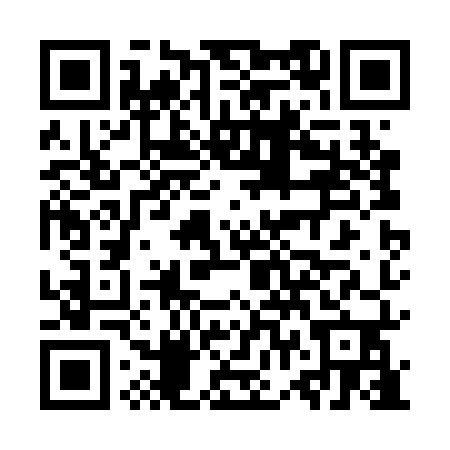 Prayer times for Grabowo Skorupki, PolandMon 1 Apr 2024 - Tue 30 Apr 2024High Latitude Method: Angle Based RulePrayer Calculation Method: Muslim World LeagueAsar Calculation Method: HanafiPrayer times provided by https://www.salahtimes.comDateDayFajrSunriseDhuhrAsrMaghribIsha1Mon4:056:1012:415:077:139:102Tue4:026:0712:405:087:149:123Wed3:596:0512:405:107:169:144Thu3:566:0312:405:117:189:175Fri3:536:0012:405:127:209:196Sat3:505:5812:395:147:229:227Sun3:465:5612:395:157:239:248Mon3:435:5312:395:167:259:279Tue3:405:5112:385:177:279:3010Wed3:375:4812:385:197:299:3211Thu3:335:4612:385:207:319:3512Fri3:305:4412:385:217:329:3813Sat3:275:4212:375:227:349:4014Sun3:235:3912:375:247:369:4315Mon3:205:3712:375:257:389:4616Tue3:165:3512:375:267:409:4917Wed3:135:3212:365:277:419:5218Thu3:095:3012:365:287:439:5519Fri3:065:2812:365:307:459:5820Sat3:025:2612:365:317:4710:0121Sun2:595:2412:365:327:4910:0422Mon2:555:2112:355:337:5010:0723Tue2:515:1912:355:347:5210:1024Wed2:475:1712:355:357:5410:1325Thu2:435:1512:355:367:5610:1626Fri2:395:1312:355:387:5810:2027Sat2:355:1112:355:397:5910:2328Sun2:315:0912:345:408:0110:2729Mon2:275:0712:345:418:0310:3030Tue2:235:0412:345:428:0510:34